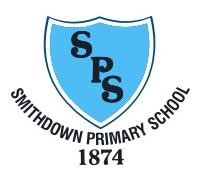 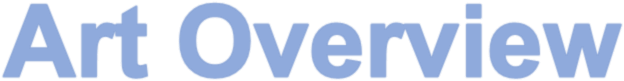 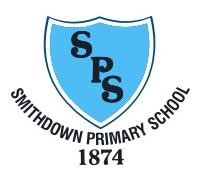 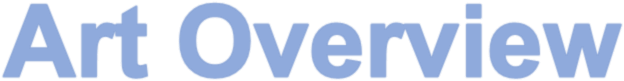 At Smithdown Primary School, we believe art education stimulates creativity and imagination whilst giving the child unique opportunities to develop intellectually, emotionally, physically and socially.  Here at Smithdown, we teach art as both an individual subject as well as incorporating it into other curriculum lessonsAutumn Spring Summer Year 1 3D Sculpture Junk model Local buildings around our school. Drawing/Portraits Famous Artist Roy Lichtenstein Paint- Water Colours/Hot and Cold, GFL houses (Linked to Turner/O’Keefe. Year 2 3D SculptureClay animal sculptures DrawingLocal Artist study- Frieda McKitrick African Textiles/Print  Year 3 SculptureKeith Haring Toning/Shading/Mixed Media/Print Making Chinese Art George Seurat/Pointilism Year 4 Mosaics- Looking at mosaics from Romans and Gaudi and comparing PaintingWilliam Morris Drawing- Sketching Significant buildings around LiverpoolYear 5 Sketching / Different Media  Artists of WW2Abstract art Space Early World Islamic ArtYear 6 Mixed Media linked to History – Ancient Greece Mixed Media and printing linked to History: Make a Freedom Quilt Artist Study 